(W65)    [##]  –   Wörterliste: Anleitung zum Sprechen, „ie“ (W67)   [##]  –    Wörterliste: Anleitung zum Sprechen, „h“  (W68)    [##]  –   Wörterliste: Anleitung zum Sprechen, ck(W69)   –  [##]  Wörterliste: Anleitung zum Sprechen, sp und stBei Wörtern mit einem „ie“ spricht man das „i“ gedehnt aus und nicht das „e“ (es ist „stumm“). der Brief die Stiegeder Stiel der Riemen der Stier der Kies etwas mieten  –  die Miete die Wiese etwas genießenetwas bietensiegen  –  der Sieg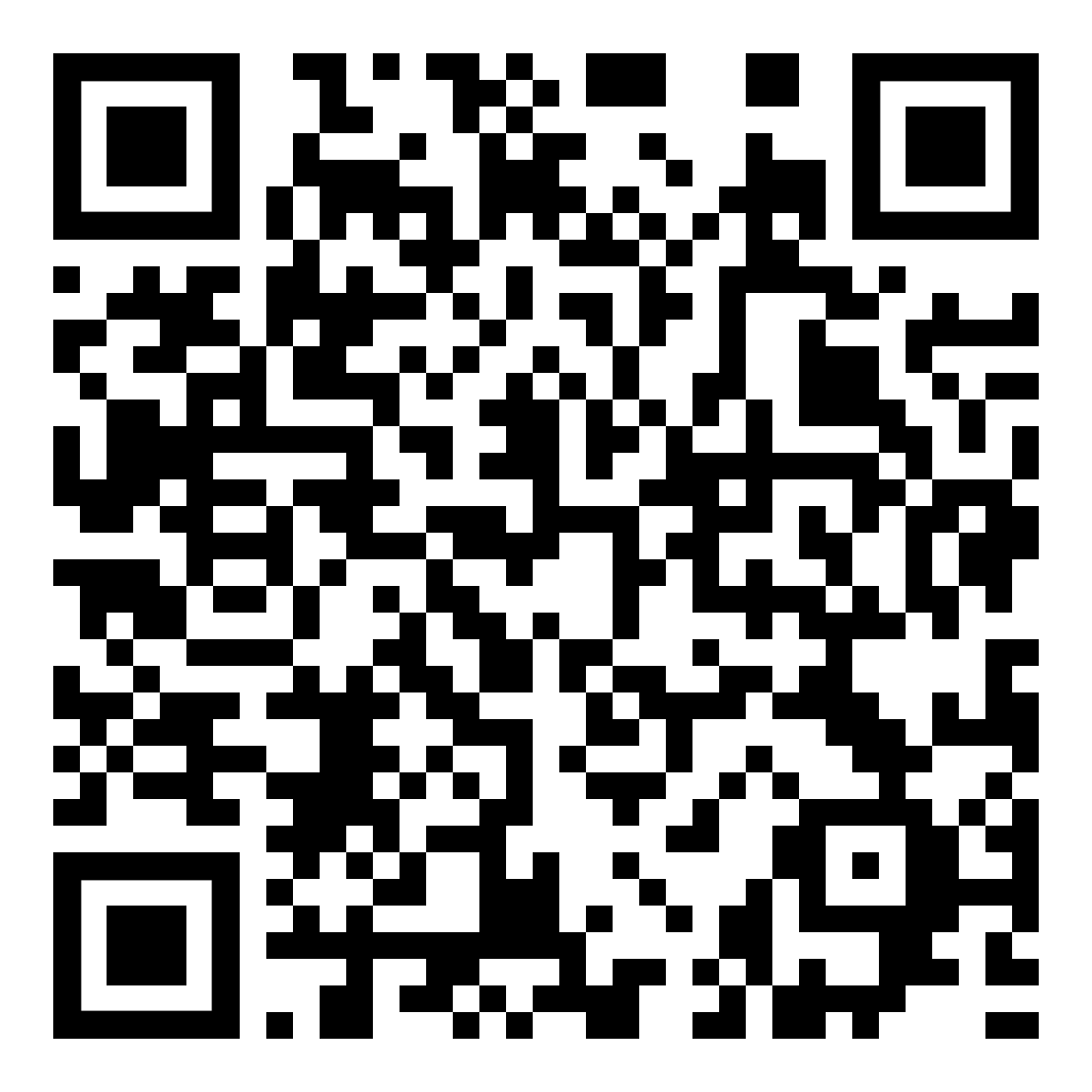 höre Dir die Wörter anlisten to the wordsاستمع الى الكلماتzur Kapitelseiteget the chapter pageإلى صفحة الفصل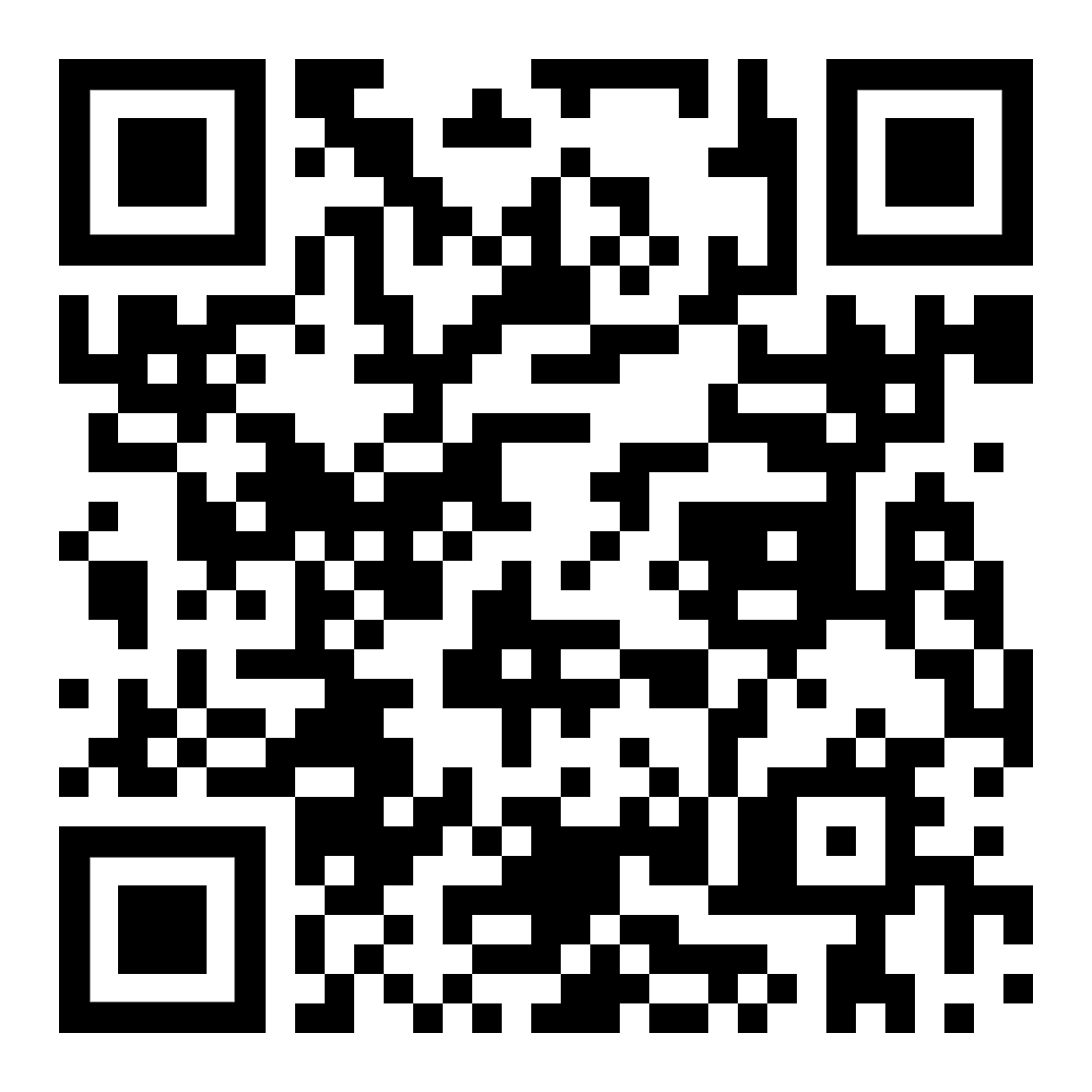 Die Aussprache des Buchstaben „h“ ist von dem jeweiligen Wort abhängig. Das „h“ kann gesprochen werden oder nicht (dann ist es ist „stumm“).Das „ch“ und „sch“ bedeuten andere Laute.der Hafenetwas holendie Schönheitder Uhuetwas dehnen  –  die Dehnungdas Mehldas Jahrdie Wahrheitdas Rehdie Chemieder Bachdie Nachtder Kuchender Rauchdas Schafdas Schiffetwas waschender Buschdas Wasser rauscht 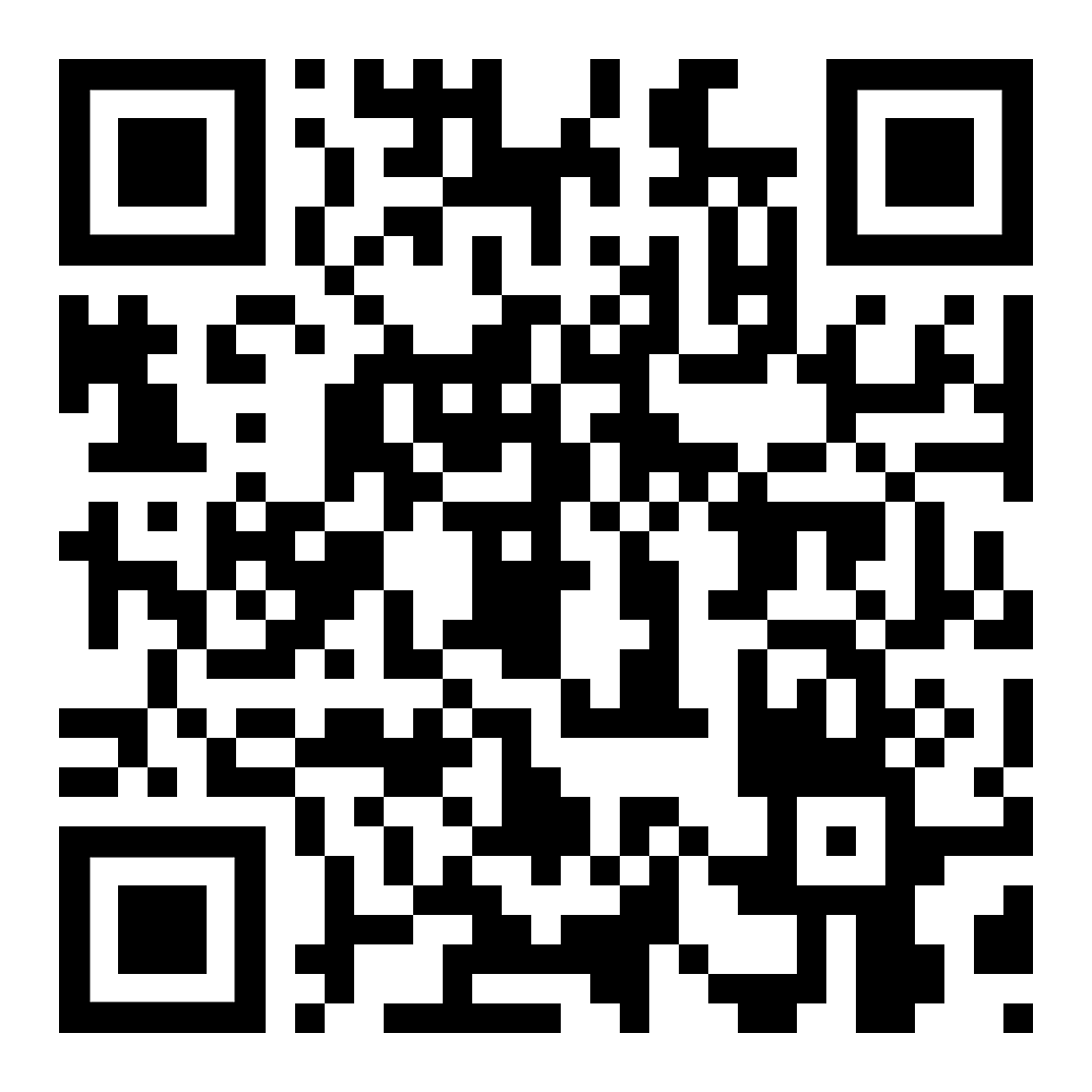 höre Dir die Wörter anlisten to the wordsاستمع الى الكلماتzur Kapitelseiteget the chapter pageإلى صفحة الفصلDie Buchstaben „ck“man spricht beide zusammen wie das „k“ aus,und den Vokal davor kurz und etwas betont aus.der Sack etwas anpacken der Ackerdie Eckeschmecken  –  der Geschmack das Versteck  –  etwas verstecken jemanden aufwecken der Block der Rock der Ziegenbock das Stück die Mücke die Lücke der Kuckuck 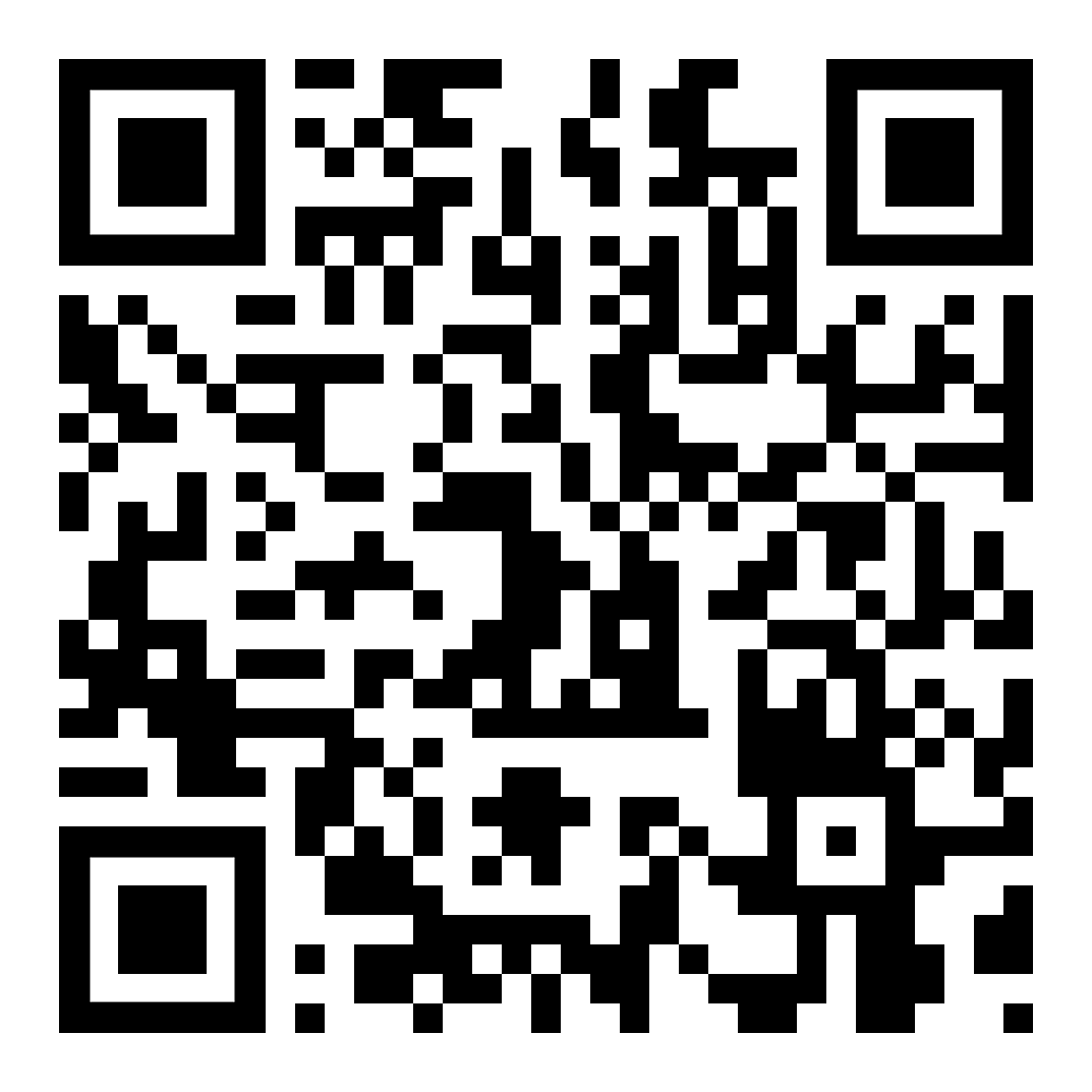 höre Dir die Wörter anlisten to the wordsاستمع الى الكلماتzur Kapitelseiteget the chapter pageإلى صفحة الفصلBei den Buchstaben „sp“ und „st“man spricht das „s“ wie „sch“  aus der Spaten es ist spät  –  zu spät der Spiegel  –  spiegeln der Spott  –  spöttisch reden die Sprache  –  sprechen der Sprung  –  springen die Spuretwas spüren  –  das Gespür der Stahl  –  etwas ist stählern der Steg der Stiefel der Stoß  –  jemanden stoßen stören  –  die Störung der Strom  –  die Strömung der Sturm  –  stürmisches Wetter 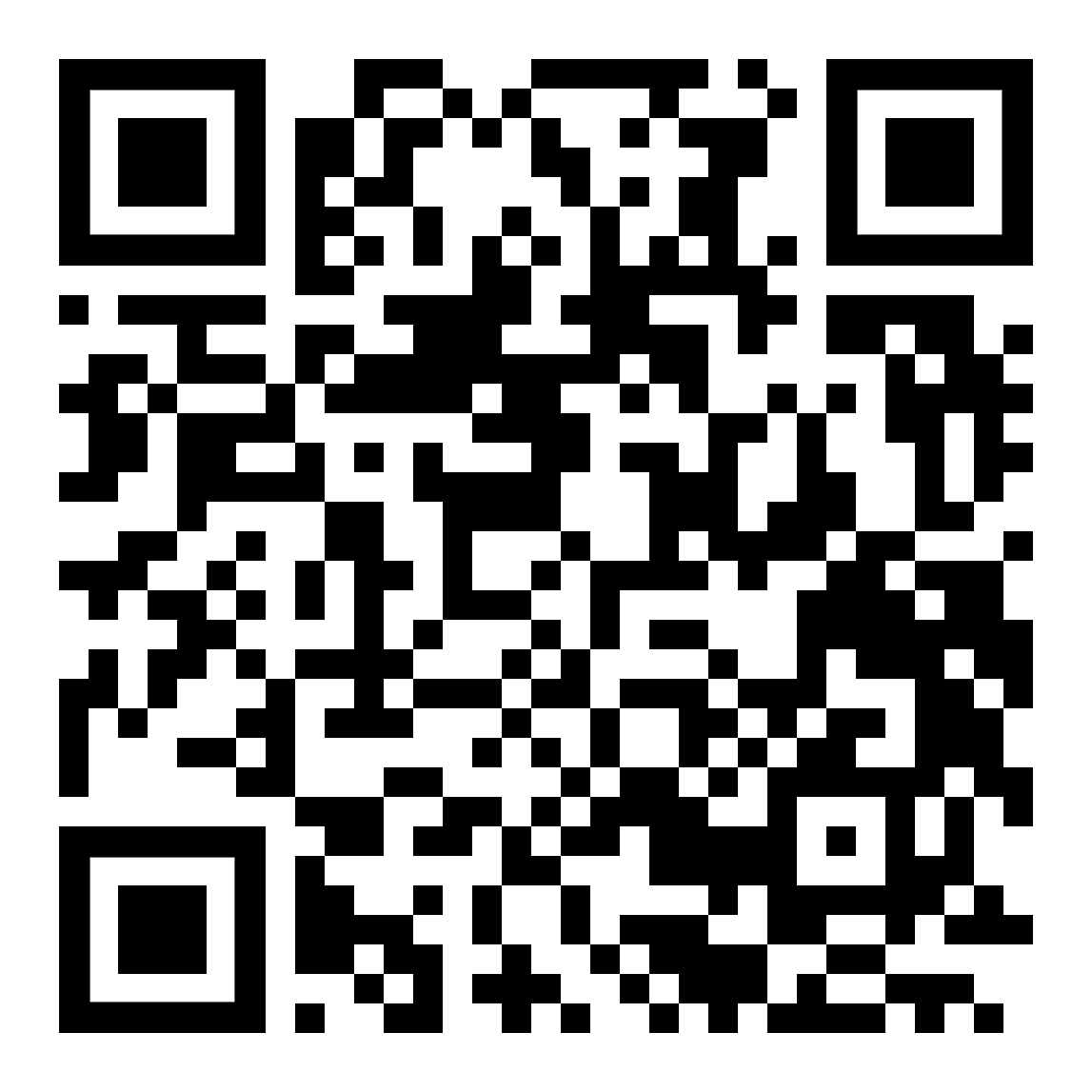 höre Dir die Wörter anlisten to the wordsاستمع الى الكلماتzur Kapitelseiteget the chapter pageإلى صفحة الفصل